Вниманию граждан! ООО СПБ «СоюзСтрой» для временной работы (до 2022г.) в районе Аэропорта г. Братска требуются: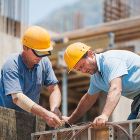 

ВОДИТЕЛЬ ПОГРУЗЧИКА - З/П ОТ 50000 РУБЛЕЙДОРОЖНЫЙ РАБОЧИЙ (МАШИНИСТ АСФАЛЬТОУКЛАДЧИКА) – 55000-70000 РУБЛЕЙДОРОЖНЫЙ РАБОЧИЙ (ОПЕРАТОР  АСФАЛЬТОУКЛАДЧИКА) – 55000-70000 РУБЛЕЙИНЖЕНЕР ПРОИЗВОДСТВЕННО-ТЕХНИЧЕСКОГО ОТДЕЛА – 30000 РУБЛЕЙИНЖЕНЕР-ЛАБОРАНТ - З/П ОТ 50000 РУБЛЕЙМАШИНИСТ АВТОГРЕЙДЕРА - З/П ОТ 55000-70000 РУБЛЕЙ

МАШИНИСТ БУЛЬДОЗЕРА - З/П ОТ 55000-70000 РУБЛЕЙМЕХАНИК - З/П ОТ 55000-70000 РУБЛЕЙПЛОТНИК-БЕТОНЩИК - З/П ОТ 50000-80000 РУБЛЕЙРАБОЧИЙ СТРОИТЕЛЬНЫЙ - З/П ОТ 25000-55000 РУБЛЕЙ
Доставка служебным транспортом по всему городу: п. Гидростроитель, п. Осиновка, п. Энергетик, п. Падун, Центральный район.

Обращаться по телефонам: 8(924)639-79-45, 8(916)215-88-39.